Casa Easter Trip ApplicationApril 12th – 14th 2019Please submit this application to Thunder Mountain Church in the Ministry Support Center or via email to the Casa Support Team Director at ElsaDWeiss66@gmail.comName: _______________________________________________ DOB: ____________________Email: _______________________________________________ Phone Number: ________________________ I am a current child sponsor (if checked, list your sponsor child’s name below)___________________________________________________I am interested in becoming a child sponsorDo you have any medical concerns that we should know about?__________________________________________________________________________________________________________________________________________________________________________________________________________________________________________CostTransportation Total (covers gas and tolls) – covered by Thunder MountainFood ($20 per day per person x 3 days) – $60 per personHousing – $0 per person Casa can sleep 13 people total in bunk beds. If we have less than 13 people on this trip, lodging will be free. If There are more than 13 on this trip, we all will stay at a motel. Costs will be subject to change.Traveler’s insurance (for 3 days) - $10-$40 per person, varies by age (we will let you know)Miscellaneous (emergency, food cushion, materials etc.) – covered by Thunder MountainTotal Trip Cost – $70-$140 per person	Rough ItineraryFriday April 12th:2:00 pm meet at Thunder Mountain and load up2:30 pm on the road for Hermosillo4:00-4:30 pm stop in Nogales – fill up gas, get snacks, exchange all currencyBorder crossing6:30-8:00 pm stop for dinner at Leo’s10:00 pm arrive at Casa Saturday April 13th:7:00 am wake up and ready for day8:00 am breakfast with Casa familiesDay time activities with Casa kids2:00 pm lunch with Casa familiesAfternoon and evening activities7:00 pm dinner with Casa families9:00 pm Bible time and bedSunday April 14th:7:00 am wake up, breakfast with Thunder Mountain team, ready for church8:30 am leave for church9:00 -12:00 church with Casa families12:30 pm lunch with Thunder Mountain team2:00 pm on the road to Sierra Vista5:00 pm dinner on the road5:30-7:30 pm border crossing9:00 pm arrive at Thunder MountainFrequently Asked QuestionsQ: What are the sleeping facilities like?A: Casa sleeps about 13 people on single or double bunk beds. There is AC, hot water and wifi. Sleeping mats are available for additional people. Q: Is there Wi-Fi at Casa?A: Yes! There is Wi-Fi at Casa, but we also recommend the “unplugged” method of Casa experience to fully engage with the kids, free from internet distractions.Q: What should I bring?A: A U.S. Passport or Passport card, toiletries, clothing for 3 days including semi-formal wear for church, a water bottle, extra spending money or snacks for the road if you choose.Q: Can we post pictures with the kids?A: Yes but we ask that you do not use names for their privacy and protection.Q: Do I need to know Spanish?A: No, there will be at least 1 person at Casa to translate, but this can also be an opportunity to communicate beyond the language barrier. If you would like to learn basic greetings in Spanish, please do.Q: Is Mexico safe?A: Yes, We will spend most of our time at Casa or with those from Casa, which offers a sense of protection. Traveling from Sierra Vista to Hermosillo is not a threat in regards to the Mexican Federales. The Church van has a sign which allows us to pass through most checkpoints without being stopped.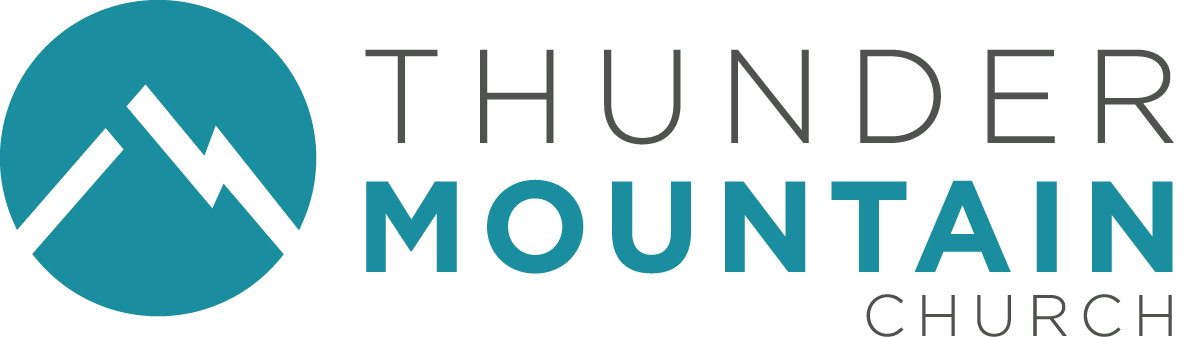 By signing below, the participant (or parent/guardian if participant is a minor) acknowledges and accepts the risks of physical injury associated with participation in the activity described above. Except for gross negligence on the part of the sponsor, the participant (or parent/guardian if participant is a minor) accepts personal financial responsibility for any bodily or personal injury sustained during the activity. Further, the participant (or parent/guardian if participant is a minor) promises to hold harmless the sponsoring organization and its representatives for any injury related to the activity. If a dispute over the agreement or any claim for damages arises, the participant (or parent/guardian if participant is a minor) agrees to resolve the matter through a mutually acceptable arbitration process. Printed Name:________________________________________________________________________Signed:__________________________________________________  Date:_______________________			Participant or parent/guardian is participant is a minorActivity InformationName of sponsoring organization: Casa Esperanza Para NiñosName of activity coordinator: Elsa Weiss Description of Activity: Casa Easter TripDate(s) & location of activity: April 12th – 14th 2019, Hermosillo, MexicoParticipant InformationName of Participant:Address:Phone Number:Name of emergency contact:Phone of contact:Is sponsor above authorized to approve medical treatment?Is participant covered by personal/family medical insurance?If yes, name of insurer:Any Medical allergies or instructions?Participant can be picked up by above Emergency Contact person or the following persons: